Protokół Nr 152/21z posiedzenia Zarządu Powiatu Jarocińskiegow dniu 12 maja 2021 r. Termin posiedzenia Zarządu na dzień 05 maja 2021 r. został ustalony przez p. Starostę. W obradach wzięło udział trzech Członków Zarządu zgodnie z listą obecności. W posiedzeniu uczestniczyli także:Jacek Jędrzejak – Skarbnik Powiatu,Ireneusz Lamprecht – Sekretarz Powiatu.Starosta p. Lidia Czechak rozpoczęła posiedzenie, witając wszystkich przybyłych. Ad. pkt. 2Starosta, przedłożyła do zatwierdzenia porządek obrad i zapytał, czy ktoś chce wnieść do niego uwagi. Zarząd w składzie Starosta, Wicestarosta oraz M. Stolecki jednogłośnie, bez uwag zatwierdził przedłożony porządek obrad. Posiedzenie Zarządu przebiegło zgodnie 
z następującym porządkiem:Otwarcie posiedzenia.Przyjęcie proponowanego porządku obrad.Przyjęcie protokołu nr 151/21 z posiedzenia Zarządu w dniu 05 maja 2021 r.Rozpatrzenie pisma Komendy Powiatowej Państwowej Straży Pożarnej 
nr PF.0332.4.4.3.2021 w sprawie zmian w planie finansowym na 2021 r.Rozpatrzenie pisma Powiatowego Urzędu Pracy w Jarocinie nr FK.0320.19.2021 
w sprawie zmian w planie finansowym na 2021 r.Rozpatrzenie pisma Domu Wsparcia Dziecka i Rodziny "Domostwo" w Górze 
nr 032.14.2021 w sprawie zmian w planie finansowym na 2021 r.Rozpatrzenie pisma Powiatowego Centrum Pomocy Rodzinie w Jarocinie 
nr FN.3011.6.2021.BK w sprawie zmian w planie finansowym na 2021 r.Rozpatrzenie pisma Zespołu Szkół Ponadpodstawowych nr 2 w Jarocinie 
nr ZSP/3111/10/2021 dotyczące sfinansowania zakupu.Zapoznanie się z pismem Stowarzyszenia Przyjaciół "Dwójki".Zatwierdzenie aneksu arkusza organizacyjnego Zespołu Szkół Ponadpodstawowych 
nr 1 w Jarocinie nr ZSP1.410.4.2021.RN.Przyjęcie do wiadomości opinii Wielkopolskiego Kuratora Oświaty dotyczących arkuszy organizacyjnych szkół.Rozpatrzenie wniosku mieszkańców Ruska o budowę chodnika w miejscowości Rusko.Rozpatrzenie interpelacji radnej Elżbiety Kostki o wybudowanie inteligentnej sygnalizacji świetlnej na ul. Żerkowskiej.Przyjęcie do wiadomości pisma Szpitala Powiatowego w Jarocinie nr SZP/P/58/2021 
w dotyczące planowanych spłat w II kwartale.Przyjęcie do wiadomości pisma Szpitala Powiatowego w Jarocinie nr SZP/P/59/2021 odnośnie środków jakie wpłynęły w związku z epidemią COVID19.Zapoznanie się ze sprawozdaniem finansowym za 2020 rok Spółki "Szpital Powiatowy w Jarocinie".Zatwierdzenie raportu o stanie powiatu za 2020 rok.Rozpatrzenie projektu uchwały Zarządu Powiatu Jarocińskiego w sprawie przyznania w roku 2021 dotacji z budżetu Powiatu Jarocińskiego spółkom wodnym 
z przeznaczeniem na bieżące utrzymanie urządzeń melioracji wodnych.Rozpatrzenie projektu uchwały Zarządu Powiatu Jarocińskiego w sprawie wyrażenia zgody trwałemu zarządcy na zawarcie umowy najmu boiska sportowego położonego przy ul. T. Kościuszki 31 w Jarocinie.Rozpatrzenie projektu uchwały Zarządu Powiatu Jarocińskiego w sprawie powołania Komisji Egzaminacyjnej dla nauczycielki Poradni Psychologiczno-Pedagogicznej 
w Jarocinie.Rozpatrzenie projektu uchwały Zarządu Powiatu Jarocińskiego zmieniającego uchwałę w sprawie uchwalenia budżetu Powiatu Jarocińskiego na 2021 rok.Sprawy pozostałe.Ad. pkt. 3Starosta przedłożyła do przyjęcia protokół nr 151/21 z posiedzenia Zarządu w dniu 
05 maja 2021 r. Zapytała, czy któryś z Członków Zarządu wnosi do niego zastrzeżenia lub uwagi?Zarząd nie wniósł uwag do protokołu. Jednogłośnie Zarząd w składzie Starosta, Wicestarosta oraz M. Stolecki zatwierdził jego treść.Ad. pkt. 4Starosta, przedłożyła do rozpatrzenia pismo Komendy Powiatowej Państwowej Straży Pożarnej nr PF.0332.4.4.3.2021 w sprawie zmian w planie finansowym na 2021 r. Pismo stanowi załącznik nr 1 do protokołu.Komendant zwrócił się o zmiany w planie finansowym na 2021 rok pomiędzy paragrafami.Zarząd jednogłośnie w składzie Starosta, Wicestarosta oraz M. Stolecki wyraził zgodę 
na zmiany.Ad. pkt. 5Starosta, przedłożyła do rozpatrzenia pismo Powiatowego Urzędu Pracy w Jarocinie 
nr FK.0320.19.2021 w sprawie zmian w planie finansowym na 2021 r.
Pismo stanowi załącznik nr 2 do protokołu.Powiatowy Urząd Pracy w Jarocinie zwraca się o z prośbą o przyznanie dodatkowych środków finansowych z przeznaczeniem na wykonanie szaf do przechowywania dokumentacji związanej z wydawaniem zezwoleń na pracę oraz rejestracją oświadczeń o powierzeniu wykonywania pracy cudzoziemcom.Powiatowy Urząd Pracy w Jarocinie informuje, że na dzień 06.05.2020 r. na rachunek powiatu przekazano środki finansowe pochodzące z wpłat za zatrudnianie cudzoziemców w wysokości 232 560,00 zł — stan na dzień 05.02.2020 r.Zgodnie z wytycznymi Ministerstwa Rodziny, Pracy i Technologii kwota 50%, która stanowi dochód powiatu, powinna być przeznaczona na bezpośrednie wsparcie powiatowych urzędów pracy.Zarząd jednogłośnie w składzie Starosta, Wicestarosta oraz M. Stolecki wyraził zgodę na zmiany.Ad. pkt. 6Zarząd jednogłośnie w składzie Starosta, Wicestarosta oraz M. Stolecki rozpatrzył pismo Domu Wsparcia Dziecka i Rodziny "Domostwo" w Górze nr 032.14.2021 w sprawie zmian w planie finansowym na 2021 r. Pismo stanowi załącznik nr 3 do protokołu.Dochody: § 0960, otrzymane darowizny na bezpośrednie potrzeby dzieci w tym 6435 zł z roku ubiegłego (wpływ na konto dochodu ponad plan w m-cu grudniu 2020 r. ) .Wydatki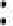 Zwiększenia :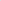 & 4210 - zakupy wyposażeń pomieszczeń dzieci (wola ofiarodawców darowizn)&4300 -pokrycie kosztów wyjazdu wszystkich dzieci, po złagodzeniu obostrzeń w okresie wakacyjnym do parku linowego lub na kompleks basenów.Zarząd jednogłośnie w składzie Starosta, Wicestarosta oraz M. Stolecki wyraził zgodę na zmiany.Ad. pkt. 7Starosta, przedłożyła do rozpatrzenia pismo Powiatowego Centrum Pomocy Rodzinie 
w Jarocinie nr FN.3011.6.2021.BK w sprawie zmian w planie finansowym na 2021 r.
Pismo stanowi załącznik nr 4 do protokołu.W myśl Postanowienia Samorządowego Kolegium Odwoławczego w Kaliszu z dnia 28 grudnia 2020r. nr SIKO-4123/69/20 właściwym w sprawie ponoszenia wydatków na opiekę 
i wychowanie dziecka Anny W. umieszczonej w spokrewnionej rodzinie zastępczej Państwa Małgorzaty i Dariusza W. zamieszkałych na terenie Powiatu Krotoszyńskiego jest Starosta Jarociński. SKO w Kaliszu uznało, bowiem, że miejscem zamieszkania małoletniej Anny W., przed umieszczeniem jej po raz pierwszy w pieczy zastępczej był Wilczyniec, 63-200 Jarocin, Powiat Jarociński.W związku z powyższym istnieje konieczność zawarcia z Powiatem Krotoszyńskim porozumienia w sprawie przyjęcia dziecka do rodziny zastępczej oraz warunków jego pobytu i wysokości wydatków na jego opiekę i wychowanie w tej rodzinie. Z uwagi na przewlekłość tej sprawy ze strony Powiatu Krotoszyńskiego aktualnie istnieje konieczność zawarcia w/w porozumienia od dnia 17.12.2019r. i tym samym pokrycia wydatków na dziecko Anny W. od w/w daty.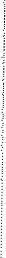 Zarząd jednogłośnie w składzie Starosta, Wicestarosta oraz M. Stolecki podjął decyzję 
o sfinansowaniu zadania z wolnych środków posiadanych przez PCPR :§4710 kwota 1000 zł a pozostała część zostanie sfinansowana z wolnych środków budżetu powiatu pozostałych po rozliczeniu roku 2020.Ad. pkt. 8Starosta, przedłożyła do rozpatrzenia pismo Zespołu Szkół Ponadpodstawowych nr 2 
w Jarocinie nr ZSP/3111/10/2021 dotyczące sfinansowania zakupu. Pismo stanowi załącznik nr 5 do protokołu.W związku z otwarciem konkursu Ministra Obrony Narodowej „Strzelnica w powiecie 2021” dyrekcja Zespołu Szkół Ponadpodstawowych nr 2 w Jarocinie zwraca się z prośbą 
o sfinansowanie 20% wartości zakupu sytemu szkolno-treningowego „Pojedynek”. Maksymalny koszt projektu MON to 150 tysięcy, koszt tego systemu wynosi 140.000 złotych. Wymagany wkład własny to 28.000zł.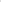 Zarząd jednogłośnie w składzie Starosta, Wicestarosta oraz M. Stolecki wyraził zgodę na dofinansowanie.Ad. pkt. 9Zarząd jednogłośnie w składzie Starosta, Wicestarosta oraz M. Stolecki zapoznał się z pismem Stowarzyszenia Przyjaciół "Dwójki". Pismo stanowi załącznik nr 6 do protokołu.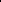 Stowarzyszenie Przyjaciół Dwójki, w związku z sytuacją epidemiologiczną, zakazami 
i obostrzeniami wprowadzonymi na terenie kraju, czasowym ograniczeniu funkcjonowania jednostek oświatowych celem zapobiegania, przeciwdziałania i zwalczania COVID-19, informuje, że wprowadzamy zmiany na realizację zadania publicznego pn. „Obóz przysposobienia obronnego — 2 roczniki”. Z powodu ograniczeń rezygnujemy z 1 obozu, który planowany był w terminie 24-30 maja br. przesuwając go na rok 2022. Obóz zaplanowany 
w terminie 14-20 czerwca odbędzie się planowo.Uchwałą nr 485/21 z dnia 30 marca 202 Ir Zarząd Powiatu Jarocińskiego w ramach otwartego konkursu ofert na realizacje zadań powiatu jarocińskiego o charakterze pożytku publicznego 
w 2021 r. przyznał Stowarzyszeniu Przyjaciół „Dwójki” na realizację zadania 
„Obóz przysposobienia obronnego — 2 roczniki” dotacje w wysokości 6.000,00 zł.Zarząd jednogłośnie w składzie Starosta, Wicestarosta oraz M. Stolecki rozpatrzył pismo pozytywnie i postanowił wyrazić zgodę na wprowadzenie zmian w zadaniu publicznym pn.  „Obóz przysposobienia obronnego – 2 roczniki” w związku z sytuacją epidemiczną, zakazami i obostrzeniami jednostek oświatowych celem zapobiegania, przeciwdziałania i zwalczania Covid-19. dotacja na ww. zadanie zostanie obniżona do kwoty 3.000,00 zł na organizacje obozu dla jednego rocznika. W celu podpisania umowy, konieczna jest aktualizacja ofert na realizacje zadania publicznego. Ad. pkt. 10Zarząd jednogłośnie w składzie Starosta, Wicestarosta oraz M. Stolecki zatwierdził aneks arkusza organizacyjnego Zespołu Szkół Ponadpodstawowych nr 1 w Jarocinie 
nr ZSP1.410.4.2021.RN. Pismo stanowi załącznik nr 7 do protokołu.Ad. pkt. 11Zarząd jednogłośnie w składzie Starosta, Wicestarosta oraz M. Stolecki zapoznał się 
z pozytywnymi opiniami Wielkopolskiego Kuratora Oświaty dotyczącymi arkuszy organizacyjnych szkół. Pismo stanowi załącznik nr 8 do protokołu.Ad. pkt. 12Starosta, przedłożyła do rozpatrzenia wniosek mieszkańców Ruska o budowę chodnika 
w miejscowości Rusko. Pismo stanowi załącznik nr 9 do protokołu.Mieszkańcy ul. Szkolnej nr 29b i 31 oraz ulicy Folwarcznej w Rusku zwrócili się do Pana Burmistrza Jaraczewa z prośbą o budowę chodnika w miejscowości Rusko przy ulicy Szkolnej, na odcinku drogi powiatowej od Cmentarza do ulicy Folwarcznej.Powiat realizuje program budowy chodników wspólnie z gminami wchodzącymi w skład powiatu, z którymi ustalane są priorytety w poszczególnych gminach. Chodnik, o który Państwo wnioskujecie był jednym z dwóch, które były brane pod uwagę do realizacji w Gminie Jaraczewo. Jednakże Radni na sesji Rady Gminy Jaraczewo uznali, że w pierwszej kolejności należy wybudować odcinek chodnika w Panience. Jednocześnie jest możliwość złożenia wniosku do budżetu Powiatu w terminie do dnia 30 września 2021 r. odnośnie budowy chodnika w miejscowości Rusko, który będzie rozpatrzony przy projektowaniu budżetu Powiatu Jarocińskiego na 2022 rok. Ad. pkt. 13Starosta, przedłożyła do rozpatrzenia interpelację radnej Elżbiety Kostki o wybudowanie inteligentnej sygnalizacji świetlnej na ul. Żerkowskiej. Pismo stanowi załącznik nr 10 do protokołu.Radna zwróciła się z wnioskiem o wybudowanie inteligentnej sygnalizacji świetlnej 
z czujnikiem prędkości na drodze powiatowej — ul.. Żerkowska w Jarocinie w okolicy skrzyżowania ul. Żerkowska/ul. Maratońska. Sygnalizacja będzie dokonywała pomiaru prędkości zbliżającego się pojazdu, a w razie przekroczenia prędkości załączy czerwone światło i wymusi zatrzymanie pojazdu.  Zarząd jednogłośnie w składzie Starosta, Wicestarosta oraz M. Stolecki uważają interpelację za zasadną, jednakże w budżecie Powiatu na rok 2021 nie ma obecnie środków finansowych umożliwiających wykonanie tego zadania. W przypadku ogłoszenia dodatkowego naboru wniosków o dofinansowanie zadań powiatowych i gminnych z Rządowego Funduszu Rozwoju Dróg złożony zostanie stosowny wniosek w ramach konkursu mającego na celu poprawę bezpieczeństwa ruchu pieszych w obszarze oddziaływania przejść dla pieszych.Ad. pkt. 14Zarząd w składzie Starosta, Wicestarosta oraz M. Stolecki przyjął do wiadomości pismo Szpitala Powiatowego w Jarocinie nr SZP/P/58/2021 w dotyczące planowanych spłat 
w II kwartale. Pismo stanowi załącznik nr 11 do protokołu.Spółka poinformowała, że w drugim kwartale 2021 roku przypadają następujące spłaty:-	na 30.04.2021 spłata raty kredytu nieodnawialnego w rachunku bieżącym w wysokości 36.666,67 zł plus odsetki ( zapłacono ze środków własnych Spółki )-	na 31.05.2021 spłata raty kredytu nieodnawialnego w rachunku bieżącym w wysokości36.666,67 zł plus odsetki-	na 30.06.21 spłata raty kredytu nieodnawialnego w rachunku bieżącym w wysokości 36.666,67 zł plus odsetki-	na 30.06.2021 spłata raty kredytu inwestycyjnego w wysokości 93.750,00 zł plus odsetkiZarząd jednogłośnie w składzie Starosta, Wicestarosta oraz M. Stolecki podjął decyzję 
o przygotowanie projektu uchwały rady Powiatu Jarocińskiego na kolejną sesję. Ad. pkt. 15Zarząd w składzie Starosta, Wicestarosta oraz M. Stolecki przyjął do wiadomości pismo Szpitala Powiatowego w Jarocinie nr SZP/P/59/2021 odnośnie środków jakie wpłynęły 
w związku z epidemią COVID19. Pismo stanowi załącznik nr 12 do protokołu.Informacja odnośnie środków jakie wpłynęły do Szpitala Powiatowego w Jarocinie w związku z epidemią COVID19:ROK 2020:- hospitalizacje 1.574.486,99 zł-	pozostałe ( testy, szczepienia ) 158.752,44 zł-	środki na dodatkowe wynagrodzenia 796,032, 18 złRazem 2020 rok 2.529.271,61 zł 2021 - hospitalizacje 772.030,10 zł- pozostałe ( testy, szczepienia ) 375.920,88 zł  - środki na dodatkowe wynagrodzenia 1845.752,35 zł Razem 1-111.2021 rok 2.993.703,33 złW ww. okresie do Szpitala w związku z COVID19 wpłynęło łącznie 5.522.974,94 zł,Ad. pkt. 16Zarząd jednogłośnie w składzie Starosta, Wicestarosta oraz M. Stolecki	zapoznał się ze sprawozdaniem finansowym za 2020 rok Spółki "Szpital Powiatowy w Jarocinie". 
Pismo stanowi załącznik nr 13 do protokołu.Ad. pkt. 17Zarząd jednogłośnie w składzie Starosta, Wicestarosta oraz M. Stolecki zatwierdził raport 
o stanie powiatu za 2020 rok. Pismo stanowi załącznik nr 14 do protokołu.Ad. pkt. 18Starosta, przedłożyła do rozpatrzenia projekt uchwały Zarządu Powiatu Jarocińskiego 
w sprawie przyznania w roku 2021 dotacji z budżetu Powiatu Jarocińskiego spółkom wodnym z przeznaczeniem na bieżące utrzymanie urządzeń melioracji wodnych. 
Projekt uchwały stanowi załącznik nr 15 do protokołu.Zarząd jednogłośnie w składzie Starosta, Wicestarosta oraz M. Stolecki podjął uchwałę.Ad. pkt. 19Starosta, przedłożyła do rozpatrzenia projekt uchwały Zarządu Powiatu Jarocińskiego 
w sprawie wyrażenia zgody trwałemu zarządcy na zawarcie umowy najmu boiska sportowego położonego przy ul. T. Kościuszki 31 w Jarocinie. Projekt uchwały stanowi załącznik nr 16 do protokołu.Zarząd jednogłośnie w składzie Starosta, Wicestarosta oraz M. Stolecki podjął uchwałę.Ad. pkt. 20Starosta, przedłożyła do rozpatrzenia projekt uchwały Zarządu Powiatu Jarocińskiego 
w sprawie powołania Komisji Egzaminacyjnej dla nauczycielki Poradni Psychologiczno-Pedagogicznej w Jarocinie. Projekt uchwały stanowi załącznik nr 17 do protokołu.Zarząd jednogłośnie w składzie Starosta, Wicestarosta oraz M. Stolecki podjął uchwałę.Ad. pkt. 21Starosta, przedłożyła do rozpatrzenia projekt uchwały Zarządu Powiatu Jarocińskiego 
zmieniającego uchwałę w sprawie uchwalenia budżetu Powiatu Jarocińskiego na 2021 rok. Projekt uchwały stanowi załącznik nr 18 do protokołu.Zarząd jednogłośnie w składzie Starosta, Wicestarosta oraz M. Stolecki podjął uchwałę.Ad.pkt.22Sprawy pozostałe.Starosta z uwagi na wyczerpanie porządku obrad zakończyła posiedzenie Zarządu 
i podziękował wszystkim za przybycie.Protokołowała Agnieszka PrzymusińskaCzłonkowie ZarząduL. Czechak - 	    Przew. Zarządu…………………...K. Szymkowiak - Członek Zarządu…………………M. Stolecki  – 	    Członek Zarządu…………………. 